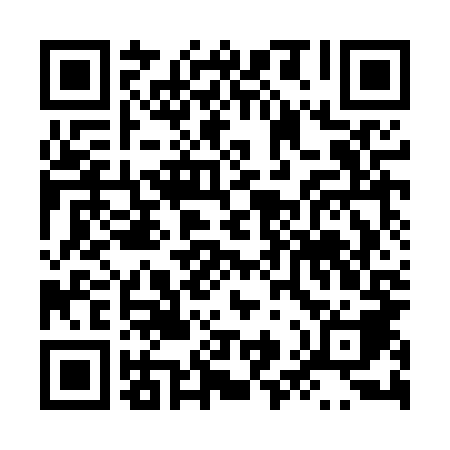 Ramadan times for Ratnowice, PolandMon 11 Mar 2024 - Wed 10 Apr 2024High Latitude Method: Angle Based RulePrayer Calculation Method: Muslim World LeagueAsar Calculation Method: HanafiPrayer times provided by https://www.salahtimes.comDateDayFajrSuhurSunriseDhuhrAsrIftarMaghribIsha11Mon4:244:246:1312:013:565:505:507:3312Tue4:224:226:1112:013:585:525:527:3513Wed4:204:206:0912:013:595:545:547:3714Thu4:174:176:0712:014:005:555:557:3815Fri4:154:156:0512:004:025:575:577:4016Sat4:134:136:0212:004:035:595:597:4217Sun4:104:106:0012:004:046:006:007:4418Mon4:084:085:5811:594:056:026:027:4619Tue4:054:055:5611:594:076:036:037:4720Wed4:034:035:5411:594:086:056:057:4921Thu4:004:005:5111:594:096:076:077:5122Fri3:583:585:4911:584:116:086:087:5323Sat3:553:555:4711:584:126:106:107:5524Sun3:533:535:4511:584:136:126:127:5725Mon3:503:505:4211:574:146:136:137:5926Tue3:483:485:4011:574:166:156:158:0127Wed3:453:455:3811:574:176:166:168:0328Thu3:423:425:3611:564:186:186:188:0529Fri3:403:405:3411:564:196:206:208:0730Sat3:373:375:3111:564:206:216:218:0931Sun4:344:346:2912:565:227:237:239:111Mon4:324:326:2712:555:237:247:249:132Tue4:294:296:2512:555:247:267:269:153Wed4:264:266:2312:555:257:287:289:174Thu4:244:246:2112:545:267:297:299:195Fri4:214:216:1812:545:277:317:319:216Sat4:184:186:1612:545:287:327:329:237Sun4:154:156:1412:545:307:347:349:258Mon4:124:126:1212:535:317:367:369:289Tue4:104:106:1012:535:327:377:379:3010Wed4:074:076:0812:535:337:397:399:32